Särskild kurs: Svenska som andraspråk 1 
med profil mänskliga rättigheter, 1 år

36 veckor 25 % studietakt, 2 kvällar per vecka. (175 timmar- lov)
Måndagar och torsdagar kl. 17.30-20.15

Vårtermin:    30/1  – 1/6     2023
Hösttermin: 14/8 – 14/12   2023  


Ekonomi: 	Kursen är kostnadsfri då den finansieras med statsbidrag
                 	Du betalar för kurslitteratur ca 480 kr 
                 	Kursen är ej bidrags berättigande hos CSN 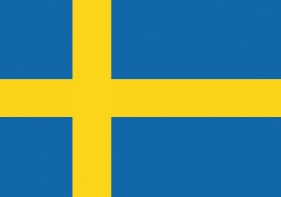 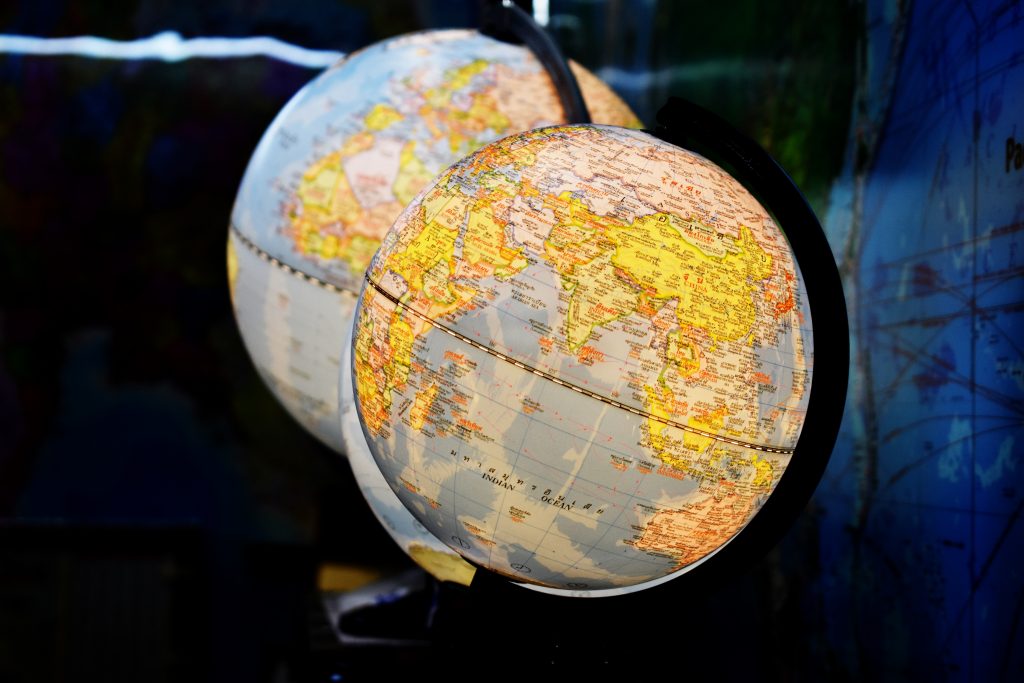 Plats:      	Billdalsgatan 12, NorrbyLärare:     Malin Gustavsson, Azra Lokvancic, folkhögskollärare och specialpedagogDu behöver ha tillgång till dator eller smarttelefon för digitala kursmoment på torsdagar. Efter avslutad kurs får du ett intyg om att Du deltagit i kursen, vi kan också intyga uppnådda ämneskunskaper motsvarande SVA 1 om Du klarat kursmålen vid fullföljd kurs.
Anmälan: info@borasfhsk.se eller azra@borasfhsk.se
Skriftlig ansökan via vår ansökningsblankett som kan laddas ned från hemsidan 
eller finns hos expeditionen. Komplettera ansökan med intyg om tidigare studier.Expeditionen: telefon 033-12 52 00
vardagar kl. 8-15, Solvarvsgatan 4. 
www.borasfhsk.se följ oss på facebook

Ur skolverkets kursplan
Centralt innehåll  Svenska som andraspråk 1, 100 p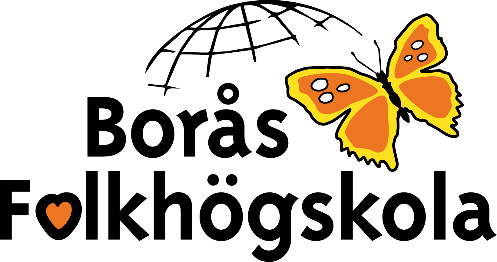 Undervisningen i kursen ska behandla följande centrala innehåll:Muntliga presentationer och muntligt berättande för olika mottagare. Strategier för att förstå och göra sig förstådd i samtal och diskussioner. Deltagande i samtal och diskussioner, där språk, innehåll och disposition anpassats till ämne, syfte, situation och mottagare, och där argument används för att tydliggöra egna åsikter och bemöta andras argument. Användning av såväl digitala som andra presentationstekniska hjälpmedel för att stödja och förbättra muntliga framställningar.Skriftlig framställning av texter för kommunikation och reflektion. Strategier för att skriva olika typer av texter som är anpassade efter ämne, syfte, situation och mottagare. Användning av digitala verktyg för textbearbetning samt för respons på och samarbete när det gäller texter. Textuppbyggnad, textmönster och språkliga drag i framför allt berättande, beskrivande och argumenterande texter. Referat- och citatteknik samt hänvisningar till olika källor. Frågor om upphovsrätt och integritet vid digital publicering.Svenska språkets ordförråd och struktur i olika kommunikationssituationer.Läsning av och samtal om texter som används i vardags-, samhälls-, studie- och arbetsliv.Läsning av och samtal om modern skönlitteratur författad av såväl kvinnor som män som ger inblick i olika kulturer, allmänmänskliga teman och svenska referensramar.Språklig variation i Sverige och i det svenska språket, med tonvikt på hur språkvariationen hänger samman med till exempel ursprung och bostadsort, ålder, kön och social bakgrund. Attityder till språklig variation. Digitaliseringens inverkan på språk och språkbruk. Skillnader mellan formellt och informellt språkbruk samt talat och skrivet språk.Jämförelse mellan svenska språket och elevens modersmål.Reflektion över språkinlärning, med tonvikt på hur muntliga situationer och texter kan användas för att bygga upp ordförrådet och utveckla språket.BetygskriterierBetyget EEleven kan samtala om ämnen som rör vardag, samhälle, studier och arbete, och anpassar till viss del sitt språk efter ämne, syfte, situation och mottagare. Eleven kan göra muntliga presentationer där sammanhanget är lätt att följa. Vidare kan eleven med viss säkerhet använda presentationstekniska hjälpmedel. Eleven kan skriva olika typer av texter som är sammanhängande och begripliga och i huvudsak följer normerna för den valda texttypen. Ordförrådet, uttalet och den grammatiska behärskningen är tillräckligt goda för att den skriftliga och muntliga kommunikationen inte ska hindras annat än i undantagsfall.Eleven kan översiktligt återge det huvudsakliga innehållet i muntliga och skriftliga framställningar som förekommer i vardagen, samhället, studierna och arbetet. Eleven kan värdera och kritiskt granska innehållet med enkla omdömen. Eleven kan översiktligt redogöra för innehållet i enkla texter av olika slag och modern skönlitteratur. Eleven kan anpassa sin läsning efter texttypen och visar genom exempel skillnaden mellan berättande, beskrivande, återgivande, instruerande och argumenterande drag. Eleven kan med viss säkerhet använda andras texter som mönster i sin egen språkproduktion.Eleven kan göra enkla reflektioner över hur språklig variation hänger samman med talare, syfte och kommunikationssituation samt hur språk i olika situationer kan ha olika status. Eleven ger också exempel på språkliga drag som är typiska för tal- och skriftspråk. Dessutom kan eleven översiktligt redogöra för likheter och skillnader mellan svenska och sitt eget modersmål. Eleven kan göra enkla reflektioner över sin egen språkanvändning samt kan med viss säkerhet använda olika strategier för att utveckla sitt eget lärande.